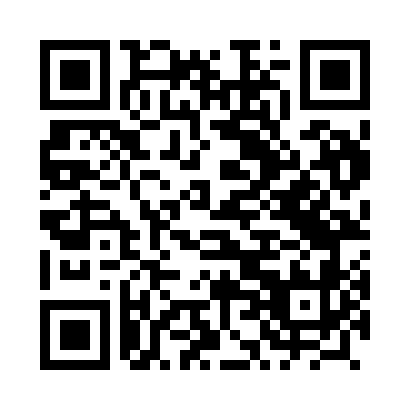 Prayer times for Chrusty Nowe, PolandWed 1 May 2024 - Fri 31 May 2024High Latitude Method: Angle Based RulePrayer Calculation Method: Muslim World LeagueAsar Calculation Method: HanafiPrayer times provided by https://www.salahtimes.comDateDayFajrSunriseDhuhrAsrMaghribIsha1Wed2:405:1112:385:458:0510:252Thu2:375:0912:385:468:0710:293Fri2:335:0812:385:478:0910:324Sat2:295:0612:385:488:1010:355Sun2:255:0412:385:498:1210:386Mon2:245:0212:375:508:1310:427Tue2:235:0012:375:518:1510:448Wed2:224:5912:375:528:1710:459Thu2:214:5712:375:538:1810:4510Fri2:214:5512:375:548:2010:4611Sat2:204:5412:375:558:2110:4712Sun2:194:5212:375:568:2310:4713Mon2:194:5112:375:578:2510:4814Tue2:184:4912:375:588:2610:4915Wed2:184:4812:375:598:2810:4916Thu2:174:4612:376:008:2910:5017Fri2:164:4512:376:008:3110:5118Sat2:164:4312:376:018:3210:5119Sun2:154:4212:376:028:3310:5220Mon2:154:4112:376:038:3510:5321Tue2:144:3912:376:048:3610:5322Wed2:144:3812:386:058:3810:5423Thu2:144:3712:386:058:3910:5424Fri2:134:3612:386:068:4010:5525Sat2:134:3512:386:078:4210:5626Sun2:124:3412:386:088:4310:5627Mon2:124:3212:386:088:4410:5728Tue2:124:3112:386:098:4510:5729Wed2:114:3112:386:108:4710:5830Thu2:114:3012:386:118:4810:5931Fri2:114:2912:396:118:4910:59